1.AMAÇBuPolitikaZara Devlet Hastanesi bünyesinde kurulacakolanBilgiGüvenliğiYönetimSisteminin(BGYS)kapsamınagirenhizmetlerinuygulanması sırasındakullanılanvekazanılanbilgilerinGizliliğine,BütünlüğüneveErişilebilirliğineyönelikrisklerindeğerlendirilmesi içinkullanılanmetodoloji,  Politika vesorumluları tanımlar.2.KAPSAMZara Devlet Hastanesi bünyesindebelirlenen kapsamdâhilinde uygulanacaktır.3. KISALTMALAR: YGG: Yönetim Gözden Geçirme, BGYS: Bilgi Yönetim Sistemi4.TANIMLAR:5. SORUMLULARBuPolitikalarınsorumluluğuBGYSkomisyonunaaittir.BukomisyonTSISO/IEC27001BilgiGüvenliğiYönetim SistemiStandardıbağlamındayılda1keztoplanarakRiskAnaliziTablosu’nugözdengeçirilmesiplanlanan kontrolleringerçekleştirilipgerçekleştirilmediğinintespiti,oluşabilecekyeniriskdeğerlerininbelirlenmesi,kararlarının alınması,artıkRiskAnaliziTablosundayeralanrisklerindeğerlendirilmesi,riskişlemeveriskizlemetablolarının güncellenmesi gibi konuları görüşür.ButoplantısonucundaRiskYönetimiileilgiliçıkanraporlarveBGYSkomisyonutoplantıtutanağıYGG(Yönetim Gözden Geçirme)toplantısıiçinbirer girdiolacaktır.BGYSkomisyonukapsamdaveişlemdeönemlibirdeğişiklikolduğundaveyaönemlibirgüvenlikihlalolayında toplanacaktır. BGYSkomisyonuBGYSkapsamındabelirtilenüretilen,gerçekleştirilenvekazanılanbilgilereyönelikrisklerin yönetilebilmesi için,gereklipolitika,talimatlar v.boluşturur veyayınlar.İşlemlerdensorumlutümpersonelpolitikalarauygundavranırlarveolayraporlamasistemini kullanarak sapmalarıveyaolaylarıBGYS Birimine bildirme görevlerivardır.KararalmasürecindeönemliolabilecektümbilgileriBGYSbiriminesunmaktümZara Devlet Hastanesi çalışanlarınıngörevidir.Bu,var olanyada önerilen kontrolleri/karşıönlemleri vemümkünsefarklıgüvencederecelerinealternatifleriveya seçenekleri içerebilir.6. FAALİYET AKIŞI6.1 RİSK YÖNETİMİZara Devlet Hastanesi verimliveekonomikfaaliyetgöstermesi gereklidirvebuyüzdenbirürünün/hizmetinteslimatınıetkileyebilecekkurumaaitbilgilerinitehlikeyeatacakbirolayın olasılığınakarşıalınacakgüvenlikönlemlerininzamanvemaliyetsonuçlarınıdengeleyenyönetimkararlarıverilmektedir.BGYSkomisyonu,birriskinyönetimindekabuledilebilirriskderecelerinideğerlendirirkenaşağıdakihususları dikkatealır:Kurumun fizikselkonumuyangın, arıza, su baskını gibikazaniteliğindeki hasardanoluşacakolasırisklereetkieder.Mevcut güvenlik-Mevcut fiziksel,mantıksalve personel güvenlikönlemleri.Saldırgansayısı–Saldırgansayısınekadaryüksekse,maruzkalma/nüfuzedilmeriskiokadarfazladır.Potansiyel saldırgansayısının, bilgininalgılanandeğeriyleorantılıolduğudüşünülmektedir.Kullanılanaraçlar-Birsaldırganınkullanabildiğiaraçlarnekadargelişkinse,saldırınınbaşarıolasılığıokadar yüksektir.Bu, saldırganınuzmanlığını daiçerir.Toplamfırsat-Farkedilmedenöncesaldırganınsaldırıiçinkullanabildiğizaman(veenönemlisi,karşıönlemalma süresi)veya denemesayısıriskeönemliölçüdeetkieder.Tanınmışlıkseviyesi- 'Bilinmesigerekli'mantığı.Bir sistemin/bilgininvarlığıveyaneredeolduğuyada hangişekilde olduğugenelolarak bilinmiyorsasaldırılar(saldırganın) arama becerisineveya şansına dayanır ve spekülatifolur.İşdevamlılığıplanlaması-Birolaylabaşetmekiçinmevcutişdevamlılığıönlemlerininvedevamplanlamasının becerisi.Riskanalizisonucunda,sistemietkileyebilecektehditlerve oluşturduklarırisklerbulunur.Riskanalizininson kısmındabulunanriskdeğerlerinigösterentablokullanılarakriskyönetimiyapılır.Tablodabulunanriskpuanlarısistemin hâlihazırdakidurumundavarolantabanriskdeğerleridir.YapılacakolançalışmalarRiskDeğerlendirme Politikalarına uygunolarakyapılır.Kabuledilebilir(istenen)riskdeğeri,kurumunvarlıklarıiçin,öngördüğüvekabulettiğiriskmiktarıdır.Kabul edilebilirriskseviyesine,Kurumçalışanlarıveüstyönetimilekonuşulduktansonrakararverilir.Kabuledilebilirrisk seviyesininbelirlenmesi,riskyönetimininçekirdeğinioluşturur.Çünkügerçekriskseviyesinden,kabuledilebilirrisk seviyesininçıkarılmasıilebulunandeğer,karşıönleminalınmaönceliğinibelirler.Riskyönetimindesistemdevarolan kabuledilebilirriskseviyesininüzerinderiskiolanvarlıklarişaretleniraldığıdeğeregörevarlıküzerindeişlemkararıalınır.Belirlenenrisklerekarşıalınacakönlemlerekararverilmesiriskyönetimininasılamacıdır.Sonuçayrıntılıolarak kurumunenüstyöneticisineraporlanır.Yönetimtarafında onaylandıktansonra, karşıönlemler alınır.Karşıönlemleralındıktan sonraikincibirriskanaliziyapılır.Böylece,alınangüvenlikönlemlerisonucunda,sistemde kalanriskmiktarıbulunur.Kalanriskmiktarının,kabuledilebilirriskmiktarıileaynıyadataşınabilirriskmiktarından düşük olması gerekir.RİSKYÖNETİM SÜRECİ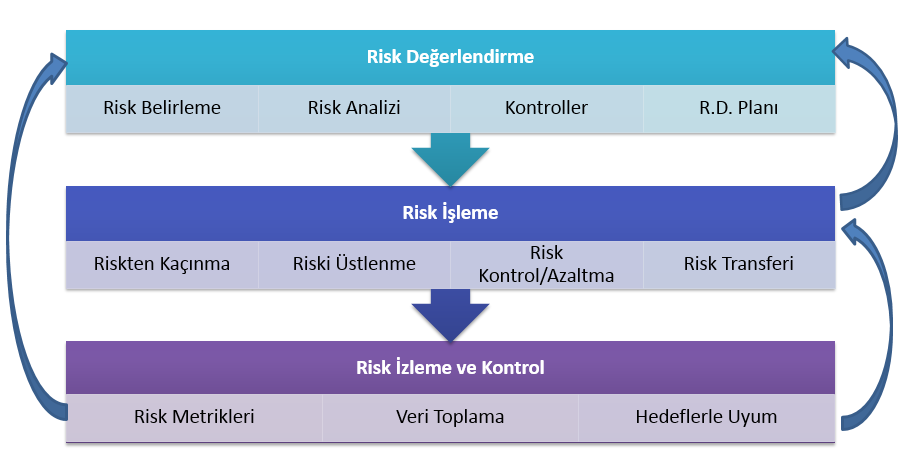 Zara Devlet Hastanesi kapsamıdâhilindeRiskyönetimsüreciyukarıda gösterildiğigibidir.RiskYönetiminiüçadımdagerçekleştirilecektir.UzmanTavsiyesiGerekliolduğu tespitedilen durumlarda bilgi güvenliğine ilişkin uzman tavsiyesi içinBilgiGüvenliği Yönetim Temsilcisine başvurulur. Yönetim Temsilcisiuzmanlıkalanıdışındakalandurumlardagerekligörüldüğütakdirdedışarıdanuzmangörevlendirilmesinikurum politikalarınauygunolarak yapar.KayıtlarBirriskiyönetmekiçinönlemalmakgerektiğinde,yönetimkararlarıYGGtoplantınotlarındadokümanteedilirve kontrolün/karşıönleminuygulanmasıiçinBGYSKomisyonuveüstyönetimonayındansonrailgilibirimyöneticilerine iletilir.Bu türkararlaryenibir politika bildirisiveyamevcut politikanındeğiştirilmesinigerektirebilir.Risktanımlandığında,ancakmali,çevresel,teknolojik,kültürel,zamanlailgiliveyabaşkanedenlerdolayısıyla kontrolün/karşıönlemlerinuygulanmasıuygunolmadığında,kararBGYStoplantısınotlarınınparçasıolarakkaydedilirve kararıngeçerliliğini korumak içindüzenli olarak gözdengeçirilir.6.2.YAPTIRIMZara Devlet Hastanesi kapsamındauygulanacakolanriskyönetimi Politikalarıgerekliliklerineuyulmadığıtakdirdebu Politika sorumluları Disiplin Politikalarına uygun olarak değerlendirilir.